بالتعاون مع كلية الآداب واللغات وقسم اللغة والأدب العربيينظم  مخبر اللغة وفن التواصلالملتقى الدولي الافتراضي بتقنية التحاضر عن بعد Zoom والموسوم بـــــ: التراسل المعرفيّ بين علوم اللغة العربية وعلوم القرءان الكريم ــــ (قراءة في الأسس الابستمولوجية والمنجزات التطبيقية) ــــ  30 و31 أكتوبر 2022ماستمارة المشاركةملخص البحث: لا يتجاوز 150 كلمة؛ ويحدد فيه العناصر الآتية: (الأهمية ــ الإشكالية ــ منهج البحث ـ الأهداف)............................................................................................................................................................................................................................................................................................................................................................................................................................................................................................................................................................................................................................................................................................................................................................................................................................................................................................................................................................................................................................................................................................................................................................................................................................................................................................................الاسم واللقب : ......................................... الدرجة العلمية : ........................................الجامعة (المدينة/الدولة: .............................    رقم الهاتف : .............................................البريد الإلكتروني المفعل(الأساسي): ..................البريد الإلكتروني المفعل (الاحتياطي): ...............محور البحث : ..........................................عنوان البحث : ..........................................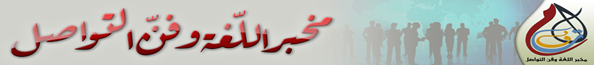 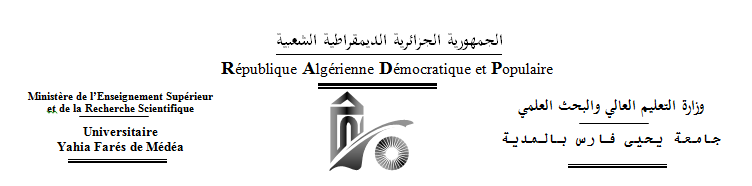 